‘Immunization Timetable’							Ref IAPCOI July 2012: MODIFIEDAge and further schedule will change if any vaccine taken late, most vaccines are preferably should be taken; some vaccines need not give lifelong protection. Many people tend to avoid costly vaccines and multiple injections on a day, but that is not recommended. Rotavirus vaccine cannot be started after age 5 months. Two vaccines if not given on same day will have a gap of 1 month. Insist on weight height and milestones check at each vaccine related visit. IAP recommended vaccines for High-risk* children (Vaccines under special circumstances):1-Influenza Vaccine,2-Meningococcal Vaccine,3-Japanese Encephalitis Vaccine,4-Cholera Vaccine,5-Rabies Vaccine,6-Yellow Fever Vaccine,7-Pneumococcal Polysaccharide vaccine (PPSV 23)* High-risk category of Children:{including epidemics}Congenital or acquired immunodeficiency (including HIV infection),Chronic cardiac, pulmonary (including asthma if treated with prolonged high-dose oral corticosteroids), hematologic, renal (including nephritic syndrome), liver disease and diabetes mellitusChildren on long term steroids, salicylates, immunosuppressive or radiation therapyDiabetes mellitus, Cerebrospinal fluid leak, Cochlear implant, Malignancies,Children with functional/ anatomic asplenia/ hyposplenia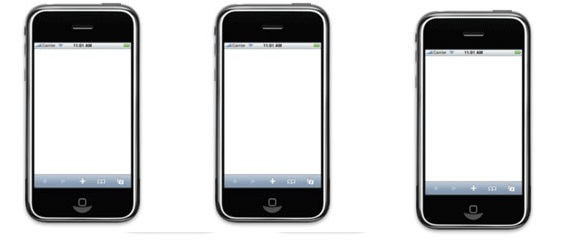 Age (completed weeks/months/years)Due DateVaccinesGiven dateWt/Ht/milestoneBirthBCG, OPV 0, Hep-B 06 weeksEASYSIX PREVENAR ROTARIX 8 DISEASES 2 INJECTIONSDTwP 1/DTaP 1, Hep-B 1, Hib 1,IPV 1, Rotavirus 1,PCV 110 weeksEASYSIX PREVENAR ROTARIXDTwP 2/DTaP 2,Hib 2,Hep B 2, IPV 2, Rotavirus 2,PCV 2 14 weeksEASY SIX PREVENARDTwP 3/DTaP 3,Hib 3,Hep B 3, IPV 3, PCV 36 monthsThis visit also important to check milestones 9 months completionTRESIVAC/PRIORIXOPV 2, MMR{no OPV with plan B C)11 Months TCV TYPHOIDTCV TYPHOID12 monthsHaverix JUNIORHep-A 115/16/17 months 3 injections= tresivac,varilrix, prevenarMMR 1,Varicella 1,PCV booster16/18 monthsEASY SIX BOOSTERBooster 1: DTwP B1/DTaP B1,IPV B1,Hib B118/24 monthsHAVERIX JUNIOR 2Hep-A 2 {6 monthd after first dose}2 yearsTCV TYPHOID Typhoid *4 ½ to 5 yearsEASY SIX/Boostrix,tresivac,varilrix,TCV TYPHOID *, OPVDTwP B2/DTaP B2,OPV 3,MMR 2,Varicella 2Typhoid *10 to 12 yearsBOOSTRIX, GARDESALTdap/Td:HPV